计算机图形学第二次作业李博杰 PB10000603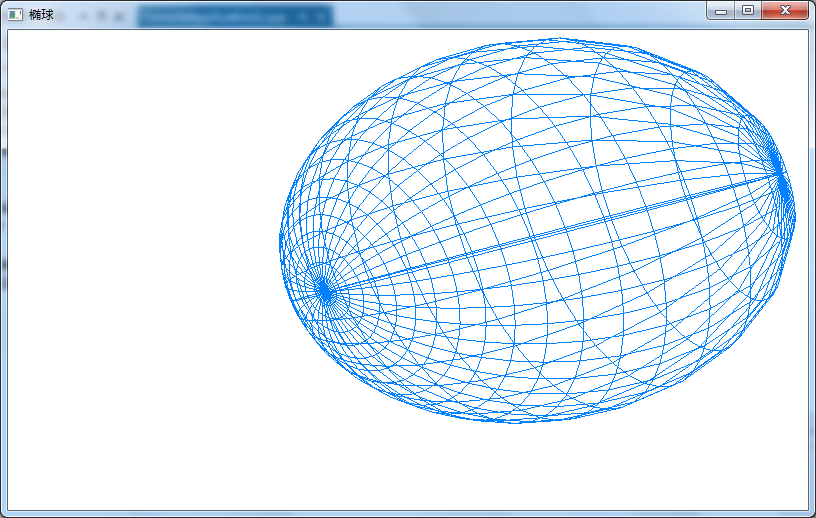 #include "stdafx.h"#include <gl/glut.h>#include <math.h>#define pi 3.1415926typedef struct Point3f{	GLfloat x;	GLfloat y;	GLfloat z;} point;void setPoint2(GLfloat rx, GLfloat ry, GLfloat rz, GLfloat a, GLfloat b, point* p){    p->x = rx*sin(a*pi/180.0)*cos(b*pi/180.0);    p->y = ry*sin(a*pi/180.0)*sin(b*pi/180.0);    p->z = rz*cos(a*pi/180.0);}point* getPointMatrix2(GLfloat rx, GLfloat ry, GLfloat rz, GLint slices){	int i,j,w=2*slices,h=slices;	float a=0.0,b=0.0;	float hStep=180.0/(h-1);	float wStep=360.0/w;	point *matrix = (point *)malloc(w*h*sizeof(point));	if (!matrix)		return NULL;	for(a=0.0,i=0; i<h; i++,a+=hStep)		for(b=0.0,j=0; j<w; j++,b+=wStep)			setPoint2(rx, ry, rz, a, b, &matrix[i*w+j]);	return matrix;}void drawSlice(point &p1, point &p2, point &p3, point &p4){	glBegin(GL_LINE_LOOP);		glVertex3f(p1.x,p1.y,p1.z);		glVertex3f(p2.x,p2.y,p2.z);		glVertex3f(p3.x,p3.y,p3.z);		glVertex3f(p4.x,p4.y,p4.z);	glEnd();}bool drawOval(GLfloat rx,GLfloat ry,GLfloat rz,GLint slices){    int i,j;	int w=2*slices, h=slices;    point *mx = getPointMatrix2(rx,ry,rz,slices);    if(!mx)		return false;    for(i=0; i<h; i++)		for(j=0; j<w; j++)			drawSlice(				mx[i*w + j],				mx[i*w + (j+1)%w],				mx[((i+1)%h)*w + (j+1)%w],				mx[((i+1)%h)*w + j]			);	free(mx);	return true;}void drawOval() {	glClear(GL_COLOR_BUFFER_BIT | GL_DEPTH_BUFFER_BIT);	glColor3f(0.0, 0.5, 1.0);	glMatrixMode(GL_MODELVIEW);	glLoadIdentity();	glTranslatef(0.0, 0.0, -25.0);    glRotatef(40.0, 0, 1, 1);	drawOval(6,9,18,20);	glFlush();}void initGL(GLfloat width, GLfloat height ){	glShadeModel(GL_SMOOTH);	glClearColor(1.0, 1.0, 1.0, 0.0);	glMatrixMode(GL_PROJECTION);    glViewport(0, 0, width, height);    gluPerspective(60.0, width/height, 1.0, 100.0);}int _tmain(int argc, _TCHAR* argv[]){	glutInit(&argc, (char **)argv);	glutInitDisplayMode(GLUT_RGB | GLUT_SINGLE);	glutInitWindowPosition(50, 100);	glutInitWindowSize(800, 480);	glutCreateWindow("椭球");	initGL(800,480);	glutDisplayFunc(drawOval);	glutMainLoop();    return 0;}